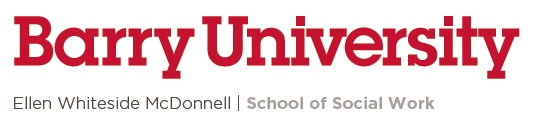 REQUEST TO CHANGE FIELD ADVISORPlease complete this form and return it to Field EducationName:								Date of Request:		Matriculation Status:BSW 			 MSW Foundation Year 			MSW Concentration Year				Part-time (60 credits)			Full-time (60 credits)				Part-time (32 credits)			Full-time (32 credits)		Recommend Approval			Do Not Recommend ApprovalDirector of Field Education’s Signature				DateCurrent Field AdvisorApproval of Current Field AdvisorProposed ChangeName of Requested Field AdvisorApproval of RequestedField Advisor